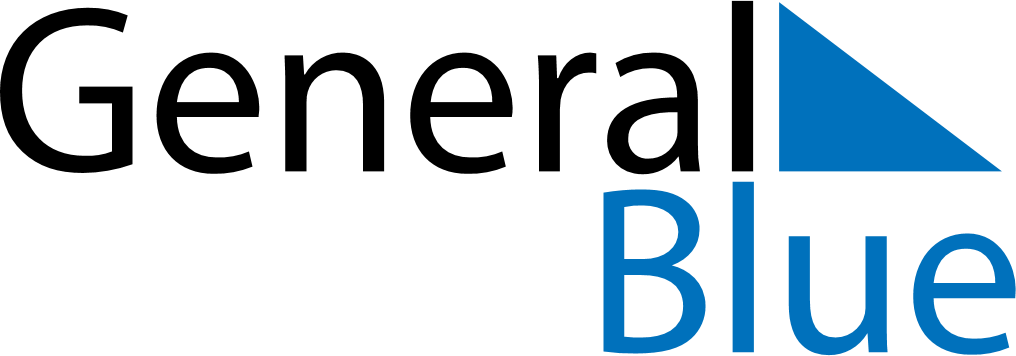 Quarter 2 of 2020RomaniaQuarter 2 of 2020RomaniaQuarter 2 of 2020RomaniaQuarter 2 of 2020RomaniaQuarter 2 of 2020RomaniaApril 2020April 2020April 2020April 2020April 2020April 2020April 2020SUNMONTUEWEDTHUFRISAT123456789101112131415161718192021222324252627282930May 2020May 2020May 2020May 2020May 2020May 2020May 2020SUNMONTUEWEDTHUFRISAT12345678910111213141516171819202122232425262728293031June 2020June 2020June 2020June 2020June 2020June 2020June 2020SUNMONTUEWEDTHUFRISAT123456789101112131415161718192021222324252627282930Apr 17: Good FridayJun 26: Flag DayApr 19: Easter SundayApr 20: Easter MondayMay 1: Labour DayMay 3: Mother’s DayMay 28: Ascension DayJun 1: Children’s DayJun 7: PentecostJun 8: Whit Monday